Progettazione didattica del dipartimento dimatematica - fisica - informatica-------------------------MatematicaBiennio del Liceo Scientifico Ordinario e Liceo Scientifico Scienze ApplicateSommarioProfilo generale alla fine del corso di studi	3Primo Biennio scientifico ordinario – scientifico scienze applicate	5Obiettivi specifici di apprendimento	5Aritmetica e algebra	5Geometria	6Relazioni e funzioni	6Dati e previsioni	7Elementi di informatica	8Declinazione delle competenze	9Obiettivi Specifici e competenze da conseguire nel primo anno	11Algebra	11Geometria	13Informatica	13Obiettivi Specifici e competenze da conseguire nel secondo anno	14Algebra	14Geometria	15Informatica	15Criteri metodologici	16Modalità di recupero	16Metodi di verifica e valutazione finale	17Profilo generale alla fine del corso di studiAl termine del percorso del liceo scientifico lo studente conoscerà i concetti e i metodi elementari della matematica, sia interni alla disciplina in sé considerata, sia rilevanti per la descrizione e la previsione di fenomeni, in particolare del mondo fisico. Egli saprà inquadrare le varie teorie matematiche studiate nel contesto storico entro cui si sono sviluppate e ne comprenderà il significato concettuale.Lo studente avrà acquisito una visione storico-critica dei rapporti tra le tematiche principali del pensiero matematico e il contesto filosofico, scientifico e tecnologico. In particolare, avrà acquisito il senso e la portata dei tre principali momenti che caratterizzano la formazione del pensiero matematico: la matematica nella civiltà greca, il calcolo infinitesimale che nasce con la rivoluzione scientifica del Seicento e che porta alla matematizzazione del mondo fisico, la svolta che prende le mosse dal razionalismo illuministico e che conduce alla formazione della matematica moderna e a un nuovo processo di matematizzazione che investe nuovi campi (tecnologia, scienze sociali, economiche, biologiche) e che ha cambiato il volto della conoscenza scientifica.Di qui i gruppi di concetti e metodi che saranno obiettivo dello studio:gli elementi della geometria euclidea del piano e dello spazio entro cui prendono forma i procedimenti caratteristici del pensiero matematico (definizioni, dimostrazioni, generalizzazioni, assiomatizzazioni);gli elementi del calcolo algebrico, gli elementi della geometria analitica cartesiana, una buona conoscenza delle funzioni elementari dell’analisi, le nozioni elementari del calcolo differenziale e integrale;gli strumenti matematici di base per lo studio dei fenomeni fisici, con particolare riguardo al calcolo vettoriale e alle equazioni differenziali, in particolare l’equazione di Newton e le sue applicazioni elementari;la conoscenza elementare di alcuni sviluppi della matematica moderna, in particolare degli elementi del calcolo delle probabilità e dell’analisi statistica;il concetto di modello matematico e un’idea chiara della differenza tra la visione della ma tematizzazione caratteristica della fisica classica (corrispondenza univoca tra matematica e natura) e quello della modellistica (possibilità di rappresentare la stessa classe di fenomeni mediante differenti approcci);costruzione e analisi di semplici modelli matematici di classi di fenomeni, anche utilizzando strumenti informatici per la descrizione e il calcolo;una chiara visione delle caratteristiche dell’approccio assiomatico nella sua forma moderna e delle sue specificità rispetto all’approccio assiomatico della geometria euclidea classica;una conoscenza del principio di induzione matematica e la capacità di saperlo applicare, avendo inoltre un’idea chiara del significato filosofico di questo principio (“invarianza delle leggi del pensiero”), della sua diversità con l’induzione fisica (“invarianza delle leggi dei fenomeni”) e di come esso costituisca un esempio elementare del carattere non strettamente deduttivo del ragionamento matematico.Questa articolazione di temi e di approcci costituirà la base per istituire collegamenti e confronti concettuali e di metodo con altre discipline come la fisica, le scienze naturali e sociali, la filosofia e la storia.Al termine del percorso didattico lo studente, dunque, avrà approfondito i procedimenti caratteristici del pensiero matematico (definizioni, dimostrazioni, generalizzazioni, formalizzazioni), conoscerà le metodologie di base per la costruzione di un modello matematico di un insieme di fenomeni, saprà applicare quanto appreso per la soluzione di problemi, anche utilizzando strumenti informatici di rappresentazione geometrica e di calcolo. Tali capacità operative saranno particolarmente accentuate nel percorso del liceo scientifico, con particolare riguardo per quel che riguarda la conoscenza del calcolo infinitesimale e dei metodi probabilistici di base.Gli strumenti informatici oggi disponibili offrono contesti idonei per rappresentare e manipolare oggetti matematici. L'insegnamento della matematica offre numerose occasioni per acquisire familiarità con tali strumenti e per comprenderne il valore metodologico. Il percorso, quando ciò si rivelerà opportuno, favorirà l’uso di questi strumenti, anche in vista del loro uso per il trattamento dei dati nelle altre discipline scientifiche. L’uso degli strumenti informatici è una risorsa importante che sarà introdotta in modo critico, senza creare l’illusione che essa sia un mezzo automatico di risoluzione di problemi e senza compromettere la necessaria acquisizione di capacità di calcolo mentale.L’ampio spettro dei contenuti che saranno affrontati dallo studente richiederà che l’insegnante sia consapevole della necessità di un buon impiego del tempo disponibile.Ferma restando l’importanza dell’acquisizione delle tecniche, verranno evitate dispersioni in tecnicismi ripetitivi o casistiche sterili che non contribuiscono in modo significativo alla comprensione dei problemi. L'approfondimento degli aspetti tecnici, sebbene maggiore nel liceo scientifico che in altri licei, non perderà mai di vista l’obiettivo della comprensione in profondità degli aspetti concettuali della disciplina. L’indicazione principale è: pochi concetti e metodi fondamentali, acquisiti in profondità.Primo Biennio scientifico ordinario – scientifico scienze applicateObiettivi specifici di apprendimentoAritmetica e algebraIl primo biennio sarà dedicato al passaggio dal calcolo aritmetico a quello algebrico. Lo studente svilupperà le sue capacità nel calcolo (mentale, con carta e penna, mediante strumenti) con i numeri interi, con i numeri razionali sia nella scrittura come frazione che nella rappresentazione decimale. In questo contesto saranno studiate le proprietà delle operazioni.Lo studio dell’algoritmo euclideo per la determinazione del MCD permetterà di approfondire la conoscenza della struttura dei numeri interi e di un esempio importante di procedimento algoritmico. Lo studente acquisirà una conoscenza intuitiva dei numeri reali, con particolare riferimento alla loro rappresentazione geometrica su una retta.La dimostrazione dell’irrazionalità di radice di 2 e di altri numeri sarà un’importante occasione di approfondimento concettuale. Lo studio dei numeri irrazionali e delle espressioni in cui essi compaiono fornirà un esempio significativo di applicazione del calcolo algebrico e un’occasione per affrontare il tema dell’approssimazione. L’acquisizione dei metodi di calcolo dei radicali non sarà accompagnata da eccessivi tecnicismi manipolatori.Lo studente apprenderà gli elementi di base del calcolo letterale, le proprietà dei polinomi e le operazioni tra di essi. Saprà fattorizzare semplici polinomi, saprà eseguire semplici casi di divisione con resto fra due polinomi, e ne approfondirà l’analogia con la divisione fra numeri interi.Anche in questo caso l'acquisizione della capacità di calcolo non comporterà tecnicismi eccessivi.Lo studente acquisirà la capacità di eseguire calcoli con le espressioni letterali sia per rappresentare un problema (mediante un’equazione, disequazioni o sistemi) e risolverlo, sia per dimostrare risultati generali, in particolare in aritmetica. Studierà i concetti di vettore, di dipendenza e indipendenza lineare, di prodotto scalare e vettoriale nel piano e nello spazio nonché gli elementi del calcolo matriciale.Approfondirà inoltre la comprensione del ruolo fondamentale che i concetti dell’algebra vettoriale e matriciale hanno nella fisica.GeometriaIl primo biennio avrà come obiettivo la conoscenza dei fondamenti della geometria euclidea del piano. Verrà chiarita l’importanza e il significato dei concetti di postulato, assioma, definizione, teorema, dimostrazione, con particolare riguardo al fatto che, a partire dagli Elementi di Euclide, essi hanno permeato lo sviluppo della matematica occidentale. In coerenza con il modo con cui si è presentato storicamente, l’approccio euclideo non sarà ridotto a una formulazione puramente assiomatica.Al teorema di Pitagora sarà dedicata una particolare attenzione affinché ne siano compresi sia gli aspetti geometrici che le implicazioni nella teoria dei numeri (introduzione dei numeri irrazionali) insistendo soprattutto sugli aspetti concettuali. Lo studente acquisirà la conoscenza delle principali trasformazioni geometriche (traslazioni, rotazioni, simmetrie, similitudini con particolare riguardo al teorema di Talete) e sarà in grado di riconoscere le principali proprietà invarianti. Inoltre studierà le proprietà fondamentali della circonferenza.La realizzazione di costruzioni geometriche elementari sarà effettuata sia mediante strumenti tradizionali (in particolare la riga e compasso, sottolineando il significato storico di questa metodologia nella geometria euclidea), sia mediante programmi informatici di geometria.Lo studente apprenderà a far uso del metodo delle coordinate cartesiane, in una prima fase limitandosi alla rappresentazione di punti, rette e fasci di rette nel piano e di proprietà come il parallelismo e la perpendicolarità. Lo studio delle funzioni quadratiche si accompagnerà alla rappresentazione geometrica delle coniche nel piano cartesiano. L’intervento dell’algebra nella rappresentazione degli oggetti geometrici non sarà disgiunto dall’approfondimento della portata concettuale e tecnica di questa branca della matematica.Saranno inoltre studiate le funzioni circolari e le loro proprietà e relazioni elementari, i teoremi che permettono la risoluzione dei triangoli e e il loro uso nell’ambito di altre discipline, in particolare nella fisica.Relazioni e funzioniObiettivo di studio sarà il linguaggio degli insiemi e delle funzioni (dominio, composizione, inversa, ecc.), anche per costruire semplici rappresentazioni di fenomeni e come primo passo all’introduzione del concetto di modello matematico. In particolare, lo studente apprenderà a descrivere un problema con un’equazione, una disequazione o un sistema di equazioni o disequazioni; a ottenere informazioni e ricavare le soluzioni di un modello matematico di fenomeni, anche in contesti di ricerca operativa o di teoria delle decisioni.Lo studio delle funzioni del tipo f(x) = ax + b, f(x) = ax2 + bx + c e la rappresentazione delle rette e delle parabole nel piano cartesiano consentiranno di acquisire i concetti di soluzione delle equazioni di primo e secondo grado in una incognita, delle disequazioni associate e dei sistemi di equazioni lineari in due incognite, nonché le tecniche per la loro risoluzione grafica e algebrica.Lo studente studierà le funzioni f(x) = |x|, f(x) = a/x, le funzioni lineari a tratti, le funzioni circolari sia in un contesto strettamente matematico sia in funzione della rappresentazione e soluzione di problemi applicativi.Apprenderà gli elementi della teoria della proporzionalità diretta e inversa. Il contemporaneo studio della fisica offrirà esempi di funzioni che saranno oggetto di una specifica trattazione matematica, e i risultati di questa trattazione serviranno ad approfondire la comprensione dei fenomeni fisici e delle relative teorie.Lo studente sarà in grado di passare agevolmente da un registro di rappresentazione a un altro (numerico, grafico, funzionale), anche utilizzando strumenti informatici per la rappresentazione dei dati.Dati e previsioniLo studente sarà in grado di rappresentare e analizzare in diversi modi (anche utilizzando strumenti informatici) un insieme di dati, scegliendo le rappresentazioni più idonee. Saprà distinguere tra caratteri qualitativi, quantitativi discreti e quantitativi continui, operare con distribuzioni di frequenze e rappresentarle. Saranno studiate le definizioni e le proprietà dei valori medi e delle misure di variabilità, nonché l’uso strumenti di calcolo (calcolatrice, foglio di calcolo) per analizzare raccolte di dati e serie statistiche. Lo studio sarà svolto il più possibile in collegamento con le altre discipline anche in ambiti entro cui i dati siano raccolti direttamente dagli studenti.Lo studente sarà in grado di ricavare semplici inferenze dai diagrammi statistici. Egli apprenderà la nozione di probabilità, con esempi tratti da contesti classici e con l’introduzione di nozioni di statistica. Sarà approfondito in modo rigoroso il concetto di modello matematico, distinguendone la specificità concettuale e metodica rispetto all’approccio della fisica classica.Elementi di informaticaLo studente diverrà familiare con gli strumenti informatici, al fine precipuo di rappresentare e manipolare oggetti matematici e studierà le modalità di rappresentazione dei dati elementari testuali e multimediali. Un tema fondamentale di studio sarà il concetto di algoritmo e l’elaborazione di strategie di risoluzioni algoritmiche nel caso di problemi semplici e di facile modellizzazione; e, inoltre, il concetto di funzione calcolabile e di calcolabilità e alcuni semplici esempi relativi.Declinazione delle competenzeObiettivi Specifici e competenze da conseguire nel primo annoAlgebraI QUADRIMESTREGeometria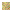 I QUADRIMESTREInformaticaObiettivi Specifici e competenze da conseguire nel secondo annoAlgebraI QUADRIMESTREII QUADRIMESTREGeometriaI QUADRIMESTREInformaticaCriteri metodologiciLo svolgimento del programma sarà distribuito in maniera equilibrata, nel corso dell’anno scolastico,per evitare eccessivi carichi di lavoro e concedere opportuni tempi di recupero e chiarimento agli studenti. Il metodo sarà sia induttivo che deduttivo. Le singole unità didattiche verranno esposte tramite lezioni frontali dialogate per raggiungere meglio l’obiettivo del rigore espositivo, del corretto uso del simbolismo quale specifico mezzo del linguaggio scientifico.Quanto raggiunto in classe dovrà poi essere rinforzato dal lavoro a casa, sugli appunti, sul testo, con adeguati esercizi ed infine sistematizzato in una o più lezioni successive. Si potranno affiancare al libro di testo fotocopie preparate dal docente ed eventuali altri testi per poter confrontare le varie trattazioni, per poter approfondire argomenti e per abituare gli alunni ad un atteggiamento critico nei riguardi di temi affrontati.L’attività didattica sarà orientata al rispetto delle risorse individuali di ciascun alunno.Senza abbandonare il metodo deduttivo gli argomenti verranno trattati potenziando la logica induttiva(dal particolare al generale) che è propria delle “scienze”. Allo scopo di suscitare l’attenzione e di favorire una maggiore concentrazione, si adotteranno costantemente interventi specifici, semplici, alla portata delle reali capacità degli alunni. Per il raggiungimento degli obiettivi prefissati l’itinerario didattico sarà predisposto in modo da mettere in luce analogie e differenze tra argomenti appartenenti a temi diversi; alcuni contenuti verranno prima presentati e successivamente approfonditi ed ampliati.La metodologia adottata inoltre si baserà sulla lezione frontale, sull’attività di gruppo, non escludendo comunque alcuna tecnica efficace per introdurre, consolidare e verificare i contenuti trattati.Modalità di recuperoPer quanto riguarda il recupero che si rendesse necessario durante l’anno scolastico, si fa presente chesi intende ricorrere prevalentemente al recupero “in itinere” sia durante le ore curricolari sia con appositi sportelli didattici in orario extracurriculare.Gli alunni potranno essere orientati ad attività di recupero sia con la partecipazione a progetti PON specifici sia ad attività organizzate dalla scuola.Metodi di verifica e valutazione finaleLe fasi di verifica e valutazione dell’apprendimento saranno strettamente correlate e coerenti, nei contenuti e nei metodi, con tutte le attività svolte durante il processo di insegnamento - apprendimento della materia.La valutazione non si ridurrà, quindi, ad un controllo formale delle sole abilità di calcolo e di particolari conoscenze mnemoniche degli allievi ma terrà conto degli obiettivi evidenziati nel presente programma nonché dell’impegno e dell’attenzione ed infine dei progressi ottenuti dagli allievi nel corso degli studi. A tale scopo ci si avvarrà di verifiche scritte e orali. Le verifiche scritte saranno articolate sia sotto forma di problemi ed esercizi di tipo tradizionale, sia sotto forma di “test”. Le valutazioni orali saranno volte a valutare negli allievi, oltre alle conoscenze, le capacità di ragionamento ed i progressi raggiunti in chiarezza e proprietà di espressione. Attraverso accertamenti calibrati in maniera opportuna si valuteranno i livelli intermedi dei singoli allievi, al fine di intraprendere azioni mirate al recupero e al consolidamento di quanto svolto. Per la valutazione delle varie prove di verifica, si farà riferimento alle griglie adottate dal Dipartimento.Competenze di cittadinanzaImparare ad imparare – Comunicare - Risolvere problemi – Individuare collegamenti e relazioni - ProgettareCompetenze di cittadinanzaImparare ad imparare – Comunicare - Risolvere problemi – Individuare collegamenti e relazioni - ProgettareCompetenze di cittadinanzaImparare ad imparare – Comunicare - Risolvere problemi – Individuare collegamenti e relazioni - ProgettareCompetenzeCapacitàContenutiT1T1.1Gli insiemi numerici N, Z,Q,R;rappresentazioni,operazioni, ordinamento.I sistemi di numerazioneEspressioni algebriche;principali operazioni.Equazioni e disequazioni diprimo grado. Sistemi diequazioni e disequazioni.Utilizzare le tecniche e le procedure del calcolo aritmetico, algebrico, rappresentandole sotto	forma grafica.Comprendere il significato logico-operativo di numeri appartenenti ai diversi sistemi numerici. Utilizzare lediverse notazioni e saper convertire da una all’altra (dafrazioni a decimali, da frazioni apparenti ad interi, dapercentuali a frazioni).T1.2Comprendere il significato di potenza; calcolare potenze eapplicarne le proprietà.T1.3.Risolvere brevi espressioni nei diversi insiemi numerici;rappresentare	la	soluzione	di	un	problema	conun’espressione e calcolarne il valore anche utilizzandostrumenti di calcolo elettronico.T1.4.Tradurre brevi istruzioni in sequenze simboliche (anchecon tabelle); risolvere sequenze di operazioni e problemisostituendo alle variabili letterali i valori numerici.T1.5.Comprendere il significato logico-operativo di rapporto egrandezza derivata; impostare uguaglianze di rapporti perrisolvere	problemi	di	proporzionalità	e	percentuale;risolvere semplici problemi diretti e inversi.T1.6.Comprendere il concetto di equazione e quello di funzione.T1.7.Risolvere equazioni di primo grado e verificare lacorrettezza dei procedimenti utilizzati.T1.8.Risolvere sistemi di equazioni di primo gradoseguendo istruzioni e verificarne la correttezza dei risultati.Gli insiemi numerici N, Z,Q,R;rappresentazioni,operazioni, ordinamento.I sistemi di numerazioneEspressioni algebriche;principali operazioni.Equazioni e disequazioni diprimo grado. Sistemi diequazioni e disequazioni.Utilizzare le tecniche e le procedure del calcolo aritmetico, algebrico, rappresentandole sotto	forma grafica.Comprendere il significato logico-operativo di numeri appartenenti ai diversi sistemi numerici. Utilizzare lediverse notazioni e saper convertire da una all’altra (dafrazioni a decimali, da frazioni apparenti ad interi, dapercentuali a frazioni).T1.2Comprendere il significato di potenza; calcolare potenze eapplicarne le proprietà.T1.3.Risolvere brevi espressioni nei diversi insiemi numerici;rappresentare	la	soluzione	di	un	problema	conun’espressione e calcolarne il valore anche utilizzandostrumenti di calcolo elettronico.T1.4.Tradurre brevi istruzioni in sequenze simboliche (anchecon tabelle); risolvere sequenze di operazioni e problemisostituendo alle variabili letterali i valori numerici.T1.5.Comprendere il significato logico-operativo di rapporto egrandezza derivata; impostare uguaglianze di rapporti perrisolvere	problemi	di	proporzionalità	e	percentuale;risolvere semplici problemi diretti e inversi.T1.6.Comprendere il concetto di equazione e quello di funzione.T1.7.Risolvere equazioni di primo grado e verificare lacorrettezza dei procedimenti utilizzati.T1.8.Risolvere sistemi di equazioni di primo gradoseguendo istruzioni e verificarne la correttezza dei risultati.Gli insiemi numerici N, Z,Q,R;rappresentazioni,operazioni, ordinamento.I sistemi di numerazioneEspressioni algebriche;principali operazioni.Equazioni e disequazioni diprimo grado. Sistemi diequazioni e disequazioni.Utilizzare le tecniche e le procedure del calcolo aritmetico, algebrico, rappresentandole sotto	forma grafica.Comprendere il significato logico-operativo di numeri appartenenti ai diversi sistemi numerici. Utilizzare lediverse notazioni e saper convertire da una all’altra (dafrazioni a decimali, da frazioni apparenti ad interi, dapercentuali a frazioni).T1.2Comprendere il significato di potenza; calcolare potenze eapplicarne le proprietà.T1.3.Risolvere brevi espressioni nei diversi insiemi numerici;rappresentare	la	soluzione	di	un	problema	conun’espressione e calcolarne il valore anche utilizzandostrumenti di calcolo elettronico.T1.4.Tradurre brevi istruzioni in sequenze simboliche (anchecon tabelle); risolvere sequenze di operazioni e problemisostituendo alle variabili letterali i valori numerici.T1.5.Comprendere il significato logico-operativo di rapporto egrandezza derivata; impostare uguaglianze di rapporti perrisolvere	problemi	di	proporzionalità	e	percentuale;risolvere semplici problemi diretti e inversi.T1.6.Comprendere il concetto di equazione e quello di funzione.T1.7.Risolvere equazioni di primo grado e verificare lacorrettezza dei procedimenti utilizzati.T1.8.Risolvere sistemi di equazioni di primo gradoseguendo istruzioni e verificarne la correttezza dei risultati.Gli insiemi numerici N, Z,Q,R;rappresentazioni,operazioni, ordinamento.I sistemi di numerazioneEspressioni algebriche;principali operazioni.Equazioni e disequazioni diprimo grado. Sistemi diequazioni e disequazioni.Utilizzare le tecniche e le procedure del calcolo aritmetico, algebrico, rappresentandole sotto	forma grafica.Comprendere il significato logico-operativo di numeri appartenenti ai diversi sistemi numerici. Utilizzare lediverse notazioni e saper convertire da una all’altra (dafrazioni a decimali, da frazioni apparenti ad interi, dapercentuali a frazioni).T1.2Comprendere il significato di potenza; calcolare potenze eapplicarne le proprietà.T1.3.Risolvere brevi espressioni nei diversi insiemi numerici;rappresentare	la	soluzione	di	un	problema	conun’espressione e calcolarne il valore anche utilizzandostrumenti di calcolo elettronico.T1.4.Tradurre brevi istruzioni in sequenze simboliche (anchecon tabelle); risolvere sequenze di operazioni e problemisostituendo alle variabili letterali i valori numerici.T1.5.Comprendere il significato logico-operativo di rapporto egrandezza derivata; impostare uguaglianze di rapporti perrisolvere	problemi	di	proporzionalità	e	percentuale;risolvere semplici problemi diretti e inversi.T1.6.Comprendere il concetto di equazione e quello di funzione.T1.7.Risolvere equazioni di primo grado e verificare lacorrettezza dei procedimenti utilizzati.T1.8.Risolvere sistemi di equazioni di primo gradoseguendo istruzioni e verificarne la correttezza dei risultati.Gli insiemi numerici N, Z,Q,R;rappresentazioni,operazioni, ordinamento.I sistemi di numerazioneEspressioni algebriche;principali operazioni.Equazioni e disequazioni diprimo grado. Sistemi diequazioni e disequazioni.Utilizzare le tecniche e le procedure del calcolo aritmetico, algebrico, rappresentandole sotto	forma grafica.Comprendere il significato logico-operativo di numeri appartenenti ai diversi sistemi numerici. Utilizzare lediverse notazioni e saper convertire da una all’altra (dafrazioni a decimali, da frazioni apparenti ad interi, dapercentuali a frazioni).T1.2Comprendere il significato di potenza; calcolare potenze eapplicarne le proprietà.T1.3.Risolvere brevi espressioni nei diversi insiemi numerici;rappresentare	la	soluzione	di	un	problema	conun’espressione e calcolarne il valore anche utilizzandostrumenti di calcolo elettronico.T1.4.Tradurre brevi istruzioni in sequenze simboliche (anchecon tabelle); risolvere sequenze di operazioni e problemisostituendo alle variabili letterali i valori numerici.T1.5.Comprendere il significato logico-operativo di rapporto egrandezza derivata; impostare uguaglianze di rapporti perrisolvere	problemi	di	proporzionalità	e	percentuale;risolvere semplici problemi diretti e inversi.T1.6.Comprendere il concetto di equazione e quello di funzione.T1.7.Risolvere equazioni di primo grado e verificare lacorrettezza dei procedimenti utilizzati.T1.8.Risolvere sistemi di equazioni di primo gradoseguendo istruzioni e verificarne la correttezza dei risultati.Gli insiemi numerici N, Z,Q,R;rappresentazioni,operazioni, ordinamento.I sistemi di numerazioneEspressioni algebriche;principali operazioni.Equazioni e disequazioni diprimo grado. Sistemi diequazioni e disequazioni.Utilizzare le tecniche e le procedure del calcolo aritmetico, algebrico, rappresentandole sotto	forma grafica.Comprendere il significato logico-operativo di numeri appartenenti ai diversi sistemi numerici. Utilizzare lediverse notazioni e saper convertire da una all’altra (dafrazioni a decimali, da frazioni apparenti ad interi, dapercentuali a frazioni).T1.2Comprendere il significato di potenza; calcolare potenze eapplicarne le proprietà.T1.3.Risolvere brevi espressioni nei diversi insiemi numerici;rappresentare	la	soluzione	di	un	problema	conun’espressione e calcolarne il valore anche utilizzandostrumenti di calcolo elettronico.T1.4.Tradurre brevi istruzioni in sequenze simboliche (anchecon tabelle); risolvere sequenze di operazioni e problemisostituendo alle variabili letterali i valori numerici.T1.5.Comprendere il significato logico-operativo di rapporto egrandezza derivata; impostare uguaglianze di rapporti perrisolvere	problemi	di	proporzionalità	e	percentuale;risolvere semplici problemi diretti e inversi.T1.6.Comprendere il concetto di equazione e quello di funzione.T1.7.Risolvere equazioni di primo grado e verificare lacorrettezza dei procedimenti utilizzati.T1.8.Risolvere sistemi di equazioni di primo gradoseguendo istruzioni e verificarne la correttezza dei risultati.Gli insiemi numerici N, Z,Q,R;rappresentazioni,operazioni, ordinamento.I sistemi di numerazioneEspressioni algebriche;principali operazioni.Equazioni e disequazioni diprimo grado. Sistemi diequazioni e disequazioni.Utilizzare le tecniche e le procedure del calcolo aritmetico, algebrico, rappresentandole sotto	forma grafica.Comprendere il significato logico-operativo di numeri appartenenti ai diversi sistemi numerici. Utilizzare lediverse notazioni e saper convertire da una all’altra (dafrazioni a decimali, da frazioni apparenti ad interi, dapercentuali a frazioni).T1.2Comprendere il significato di potenza; calcolare potenze eapplicarne le proprietà.T1.3.Risolvere brevi espressioni nei diversi insiemi numerici;rappresentare	la	soluzione	di	un	problema	conun’espressione e calcolarne il valore anche utilizzandostrumenti di calcolo elettronico.T1.4.Tradurre brevi istruzioni in sequenze simboliche (anchecon tabelle); risolvere sequenze di operazioni e problemisostituendo alle variabili letterali i valori numerici.T1.5.Comprendere il significato logico-operativo di rapporto egrandezza derivata; impostare uguaglianze di rapporti perrisolvere	problemi	di	proporzionalità	e	percentuale;risolvere semplici problemi diretti e inversi.T1.6.Comprendere il concetto di equazione e quello di funzione.T1.7.Risolvere equazioni di primo grado e verificare lacorrettezza dei procedimenti utilizzati.T1.8.Risolvere sistemi di equazioni di primo gradoseguendo istruzioni e verificarne la correttezza dei risultati.Gli insiemi numerici N, Z,Q,R;rappresentazioni,operazioni, ordinamento.I sistemi di numerazioneEspressioni algebriche;principali operazioni.Equazioni e disequazioni diprimo grado. Sistemi diequazioni e disequazioni.Utilizzare le tecniche e le procedure del calcolo aritmetico, algebrico, rappresentandole sotto	forma grafica.Comprendere il significato logico-operativo di numeri appartenenti ai diversi sistemi numerici. Utilizzare lediverse notazioni e saper convertire da una all’altra (dafrazioni a decimali, da frazioni apparenti ad interi, dapercentuali a frazioni).T1.2Comprendere il significato di potenza; calcolare potenze eapplicarne le proprietà.T1.3.Risolvere brevi espressioni nei diversi insiemi numerici;rappresentare	la	soluzione	di	un	problema	conun’espressione e calcolarne il valore anche utilizzandostrumenti di calcolo elettronico.T1.4.Tradurre brevi istruzioni in sequenze simboliche (anchecon tabelle); risolvere sequenze di operazioni e problemisostituendo alle variabili letterali i valori numerici.T1.5.Comprendere il significato logico-operativo di rapporto egrandezza derivata; impostare uguaglianze di rapporti perrisolvere	problemi	di	proporzionalità	e	percentuale;risolvere semplici problemi diretti e inversi.T1.6.Comprendere il concetto di equazione e quello di funzione.T1.7.Risolvere equazioni di primo grado e verificare lacorrettezza dei procedimenti utilizzati.T1.8.Risolvere sistemi di equazioni di primo gradoseguendo istruzioni e verificarne la correttezza dei risultati.Gli insiemi numerici N, Z,Q,R;rappresentazioni,operazioni, ordinamento.I sistemi di numerazioneEspressioni algebriche;principali operazioni.Equazioni e disequazioni diprimo grado. Sistemi diequazioni e disequazioni.Utilizzare le tecniche e le procedure del calcolo aritmetico, algebrico, rappresentandole sotto	forma grafica.Comprendere il significato logico-operativo di numeri appartenenti ai diversi sistemi numerici. Utilizzare lediverse notazioni e saper convertire da una all’altra (dafrazioni a decimali, da frazioni apparenti ad interi, dapercentuali a frazioni).T1.2Comprendere il significato di potenza; calcolare potenze eapplicarne le proprietà.T1.3.Risolvere brevi espressioni nei diversi insiemi numerici;rappresentare	la	soluzione	di	un	problema	conun’espressione e calcolarne il valore anche utilizzandostrumenti di calcolo elettronico.T1.4.Tradurre brevi istruzioni in sequenze simboliche (anchecon tabelle); risolvere sequenze di operazioni e problemisostituendo alle variabili letterali i valori numerici.T1.5.Comprendere il significato logico-operativo di rapporto egrandezza derivata; impostare uguaglianze di rapporti perrisolvere	problemi	di	proporzionalità	e	percentuale;risolvere semplici problemi diretti e inversi.T1.6.Comprendere il concetto di equazione e quello di funzione.T1.7.Risolvere equazioni di primo grado e verificare lacorrettezza dei procedimenti utilizzati.T1.8.Risolvere sistemi di equazioni di primo gradoseguendo istruzioni e verificarne la correttezza dei risultati.Gli insiemi numerici N, Z,Q,R;rappresentazioni,operazioni, ordinamento.I sistemi di numerazioneEspressioni algebriche;principali operazioni.Equazioni e disequazioni diprimo grado. Sistemi diequazioni e disequazioni.Utilizzare le tecniche e le procedure del calcolo aritmetico, algebrico, rappresentandole sotto	forma grafica.Comprendere il significato logico-operativo di numeri appartenenti ai diversi sistemi numerici. Utilizzare lediverse notazioni e saper convertire da una all’altra (dafrazioni a decimali, da frazioni apparenti ad interi, dapercentuali a frazioni).T1.2Comprendere il significato di potenza; calcolare potenze eapplicarne le proprietà.T1.3.Risolvere brevi espressioni nei diversi insiemi numerici;rappresentare	la	soluzione	di	un	problema	conun’espressione e calcolarne il valore anche utilizzandostrumenti di calcolo elettronico.T1.4.Tradurre brevi istruzioni in sequenze simboliche (anchecon tabelle); risolvere sequenze di operazioni e problemisostituendo alle variabili letterali i valori numerici.T1.5.Comprendere il significato logico-operativo di rapporto egrandezza derivata; impostare uguaglianze di rapporti perrisolvere	problemi	di	proporzionalità	e	percentuale;risolvere semplici problemi diretti e inversi.T1.6.Comprendere il concetto di equazione e quello di funzione.T1.7.Risolvere equazioni di primo grado e verificare lacorrettezza dei procedimenti utilizzati.T1.8.Risolvere sistemi di equazioni di primo gradoseguendo istruzioni e verificarne la correttezza dei risultati.Gli insiemi numerici N, Z,Q,R;rappresentazioni,operazioni, ordinamento.I sistemi di numerazioneEspressioni algebriche;principali operazioni.Equazioni e disequazioni diprimo grado. Sistemi diequazioni e disequazioni.Utilizzare le tecniche e le procedure del calcolo aritmetico, algebrico, rappresentandole sotto	forma grafica.Comprendere il significato logico-operativo di numeri appartenenti ai diversi sistemi numerici. Utilizzare lediverse notazioni e saper convertire da una all’altra (dafrazioni a decimali, da frazioni apparenti ad interi, dapercentuali a frazioni).T1.2Comprendere il significato di potenza; calcolare potenze eapplicarne le proprietà.T1.3.Risolvere brevi espressioni nei diversi insiemi numerici;rappresentare	la	soluzione	di	un	problema	conun’espressione e calcolarne il valore anche utilizzandostrumenti di calcolo elettronico.T1.4.Tradurre brevi istruzioni in sequenze simboliche (anchecon tabelle); risolvere sequenze di operazioni e problemisostituendo alle variabili letterali i valori numerici.T1.5.Comprendere il significato logico-operativo di rapporto egrandezza derivata; impostare uguaglianze di rapporti perrisolvere	problemi	di	proporzionalità	e	percentuale;risolvere semplici problemi diretti e inversi.T1.6.Comprendere il concetto di equazione e quello di funzione.T1.7.Risolvere equazioni di primo grado e verificare lacorrettezza dei procedimenti utilizzati.T1.8.Risolvere sistemi di equazioni di primo gradoseguendo istruzioni e verificarne la correttezza dei risultati.Gli insiemi numerici N, Z,Q,R;rappresentazioni,operazioni, ordinamento.I sistemi di numerazioneEspressioni algebriche;principali operazioni.Equazioni e disequazioni diprimo grado. Sistemi diequazioni e disequazioni.Utilizzare le tecniche e le procedure del calcolo aritmetico, algebrico, rappresentandole sotto	forma grafica.Comprendere il significato logico-operativo di numeri appartenenti ai diversi sistemi numerici. Utilizzare lediverse notazioni e saper convertire da una all’altra (dafrazioni a decimali, da frazioni apparenti ad interi, dapercentuali a frazioni).T1.2Comprendere il significato di potenza; calcolare potenze eapplicarne le proprietà.T1.3.Risolvere brevi espressioni nei diversi insiemi numerici;rappresentare	la	soluzione	di	un	problema	conun’espressione e calcolarne il valore anche utilizzandostrumenti di calcolo elettronico.T1.4.Tradurre brevi istruzioni in sequenze simboliche (anchecon tabelle); risolvere sequenze di operazioni e problemisostituendo alle variabili letterali i valori numerici.T1.5.Comprendere il significato logico-operativo di rapporto egrandezza derivata; impostare uguaglianze di rapporti perrisolvere	problemi	di	proporzionalità	e	percentuale;risolvere semplici problemi diretti e inversi.T1.6.Comprendere il concetto di equazione e quello di funzione.T1.7.Risolvere equazioni di primo grado e verificare lacorrettezza dei procedimenti utilizzati.T1.8.Risolvere sistemi di equazioni di primo gradoseguendo istruzioni e verificarne la correttezza dei risultati.Gli insiemi numerici N, Z,Q,R;rappresentazioni,operazioni, ordinamento.I sistemi di numerazioneEspressioni algebriche;principali operazioni.Equazioni e disequazioni diprimo grado. Sistemi diequazioni e disequazioni.Utilizzare le tecniche e le procedure del calcolo aritmetico, algebrico, rappresentandole sotto	forma grafica.Comprendere il significato logico-operativo di numeri appartenenti ai diversi sistemi numerici. Utilizzare lediverse notazioni e saper convertire da una all’altra (dafrazioni a decimali, da frazioni apparenti ad interi, dapercentuali a frazioni).T1.2Comprendere il significato di potenza; calcolare potenze eapplicarne le proprietà.T1.3.Risolvere brevi espressioni nei diversi insiemi numerici;rappresentare	la	soluzione	di	un	problema	conun’espressione e calcolarne il valore anche utilizzandostrumenti di calcolo elettronico.T1.4.Tradurre brevi istruzioni in sequenze simboliche (anchecon tabelle); risolvere sequenze di operazioni e problemisostituendo alle variabili letterali i valori numerici.T1.5.Comprendere il significato logico-operativo di rapporto egrandezza derivata; impostare uguaglianze di rapporti perrisolvere	problemi	di	proporzionalità	e	percentuale;risolvere semplici problemi diretti e inversi.T1.6.Comprendere il concetto di equazione e quello di funzione.T1.7.Risolvere equazioni di primo grado e verificare lacorrettezza dei procedimenti utilizzati.T1.8.Risolvere sistemi di equazioni di primo gradoseguendo istruzioni e verificarne la correttezza dei risultati.Gli insiemi numerici N, Z,Q,R;rappresentazioni,operazioni, ordinamento.I sistemi di numerazioneEspressioni algebriche;principali operazioni.Equazioni e disequazioni diprimo grado. Sistemi diequazioni e disequazioni.Utilizzare le tecniche e le procedure del calcolo aritmetico, algebrico, rappresentandole sotto	forma grafica.Comprendere il significato logico-operativo di numeri appartenenti ai diversi sistemi numerici. Utilizzare lediverse notazioni e saper convertire da una all’altra (dafrazioni a decimali, da frazioni apparenti ad interi, dapercentuali a frazioni).T1.2Comprendere il significato di potenza; calcolare potenze eapplicarne le proprietà.T1.3.Risolvere brevi espressioni nei diversi insiemi numerici;rappresentare	la	soluzione	di	un	problema	conun’espressione e calcolarne il valore anche utilizzandostrumenti di calcolo elettronico.T1.4.Tradurre brevi istruzioni in sequenze simboliche (anchecon tabelle); risolvere sequenze di operazioni e problemisostituendo alle variabili letterali i valori numerici.T1.5.Comprendere il significato logico-operativo di rapporto egrandezza derivata; impostare uguaglianze di rapporti perrisolvere	problemi	di	proporzionalità	e	percentuale;risolvere semplici problemi diretti e inversi.T1.6.Comprendere il concetto di equazione e quello di funzione.T1.7.Risolvere equazioni di primo grado e verificare lacorrettezza dei procedimenti utilizzati.T1.8.Risolvere sistemi di equazioni di primo gradoseguendo istruzioni e verificarne la correttezza dei risultati.Gli insiemi numerici N, Z,Q,R;rappresentazioni,operazioni, ordinamento.I sistemi di numerazioneEspressioni algebriche;principali operazioni.Equazioni e disequazioni diprimo grado. Sistemi diequazioni e disequazioni.Utilizzare le tecniche e le procedure del calcolo aritmetico, algebrico, rappresentandole sotto	forma grafica.Comprendere il significato logico-operativo di numeri appartenenti ai diversi sistemi numerici. Utilizzare lediverse notazioni e saper convertire da una all’altra (dafrazioni a decimali, da frazioni apparenti ad interi, dapercentuali a frazioni).T1.2Comprendere il significato di potenza; calcolare potenze eapplicarne le proprietà.T1.3.Risolvere brevi espressioni nei diversi insiemi numerici;rappresentare	la	soluzione	di	un	problema	conun’espressione e calcolarne il valore anche utilizzandostrumenti di calcolo elettronico.T1.4.Tradurre brevi istruzioni in sequenze simboliche (anchecon tabelle); risolvere sequenze di operazioni e problemisostituendo alle variabili letterali i valori numerici.T1.5.Comprendere il significato logico-operativo di rapporto egrandezza derivata; impostare uguaglianze di rapporti perrisolvere	problemi	di	proporzionalità	e	percentuale;risolvere semplici problemi diretti e inversi.T1.6.Comprendere il concetto di equazione e quello di funzione.T1.7.Risolvere equazioni di primo grado e verificare lacorrettezza dei procedimenti utilizzati.T1.8.Risolvere sistemi di equazioni di primo gradoseguendo istruzioni e verificarne la correttezza dei risultati.Gli insiemi numerici N, Z,Q,R;rappresentazioni,operazioni, ordinamento.I sistemi di numerazioneEspressioni algebriche;principali operazioni.Equazioni e disequazioni diprimo grado. Sistemi diequazioni e disequazioni.Utilizzare le tecniche e le procedure del calcolo aritmetico, algebrico, rappresentandole sotto	forma grafica.Comprendere il significato logico-operativo di numeri appartenenti ai diversi sistemi numerici. Utilizzare lediverse notazioni e saper convertire da una all’altra (dafrazioni a decimali, da frazioni apparenti ad interi, dapercentuali a frazioni).T1.2Comprendere il significato di potenza; calcolare potenze eapplicarne le proprietà.T1.3.Risolvere brevi espressioni nei diversi insiemi numerici;rappresentare	la	soluzione	di	un	problema	conun’espressione e calcolarne il valore anche utilizzandostrumenti di calcolo elettronico.T1.4.Tradurre brevi istruzioni in sequenze simboliche (anchecon tabelle); risolvere sequenze di operazioni e problemisostituendo alle variabili letterali i valori numerici.T1.5.Comprendere il significato logico-operativo di rapporto egrandezza derivata; impostare uguaglianze di rapporti perrisolvere	problemi	di	proporzionalità	e	percentuale;risolvere semplici problemi diretti e inversi.T1.6.Comprendere il concetto di equazione e quello di funzione.T1.7.Risolvere equazioni di primo grado e verificare lacorrettezza dei procedimenti utilizzati.T1.8.Risolvere sistemi di equazioni di primo gradoseguendo istruzioni e verificarne la correttezza dei risultati.Gli insiemi numerici N, Z,Q,R;rappresentazioni,operazioni, ordinamento.I sistemi di numerazioneEspressioni algebriche;principali operazioni.Equazioni e disequazioni diprimo grado. Sistemi diequazioni e disequazioni.Utilizzare le tecniche e le procedure del calcolo aritmetico, algebrico, rappresentandole sotto	forma grafica.Comprendere il significato logico-operativo di numeri appartenenti ai diversi sistemi numerici. Utilizzare lediverse notazioni e saper convertire da una all’altra (dafrazioni a decimali, da frazioni apparenti ad interi, dapercentuali a frazioni).T1.2Comprendere il significato di potenza; calcolare potenze eapplicarne le proprietà.T1.3.Risolvere brevi espressioni nei diversi insiemi numerici;rappresentare	la	soluzione	di	un	problema	conun’espressione e calcolarne il valore anche utilizzandostrumenti di calcolo elettronico.T1.4.Tradurre brevi istruzioni in sequenze simboliche (anchecon tabelle); risolvere sequenze di operazioni e problemisostituendo alle variabili letterali i valori numerici.T1.5.Comprendere il significato logico-operativo di rapporto egrandezza derivata; impostare uguaglianze di rapporti perrisolvere	problemi	di	proporzionalità	e	percentuale;risolvere semplici problemi diretti e inversi.T1.6.Comprendere il concetto di equazione e quello di funzione.T1.7.Risolvere equazioni di primo grado e verificare lacorrettezza dei procedimenti utilizzati.T1.8.Risolvere sistemi di equazioni di primo gradoseguendo istruzioni e verificarne la correttezza dei risultati.Gli insiemi numerici N, Z,Q,R;rappresentazioni,operazioni, ordinamento.I sistemi di numerazioneEspressioni algebriche;principali operazioni.Equazioni e disequazioni diprimo grado. Sistemi diequazioni e disequazioni.Utilizzare le tecniche e le procedure del calcolo aritmetico, algebrico, rappresentandole sotto	forma grafica.Comprendere il significato logico-operativo di numeri appartenenti ai diversi sistemi numerici. Utilizzare lediverse notazioni e saper convertire da una all’altra (dafrazioni a decimali, da frazioni apparenti ad interi, dapercentuali a frazioni).T1.2Comprendere il significato di potenza; calcolare potenze eapplicarne le proprietà.T1.3.Risolvere brevi espressioni nei diversi insiemi numerici;rappresentare	la	soluzione	di	un	problema	conun’espressione e calcolarne il valore anche utilizzandostrumenti di calcolo elettronico.T1.4.Tradurre brevi istruzioni in sequenze simboliche (anchecon tabelle); risolvere sequenze di operazioni e problemisostituendo alle variabili letterali i valori numerici.T1.5.Comprendere il significato logico-operativo di rapporto egrandezza derivata; impostare uguaglianze di rapporti perrisolvere	problemi	di	proporzionalità	e	percentuale;risolvere semplici problemi diretti e inversi.T1.6.Comprendere il concetto di equazione e quello di funzione.T1.7.Risolvere equazioni di primo grado e verificare lacorrettezza dei procedimenti utilizzati.T1.8.Risolvere sistemi di equazioni di primo gradoseguendo istruzioni e verificarne la correttezza dei risultati.Gli insiemi numerici N, Z,Q,R;rappresentazioni,operazioni, ordinamento.I sistemi di numerazioneEspressioni algebriche;principali operazioni.Equazioni e disequazioni diprimo grado. Sistemi diequazioni e disequazioni.Utilizzare le tecniche e le procedure del calcolo aritmetico, algebrico, rappresentandole sotto	forma grafica.Comprendere il significato logico-operativo di numeri appartenenti ai diversi sistemi numerici. Utilizzare lediverse notazioni e saper convertire da una all’altra (dafrazioni a decimali, da frazioni apparenti ad interi, dapercentuali a frazioni).T1.2Comprendere il significato di potenza; calcolare potenze eapplicarne le proprietà.T1.3.Risolvere brevi espressioni nei diversi insiemi numerici;rappresentare	la	soluzione	di	un	problema	conun’espressione e calcolarne il valore anche utilizzandostrumenti di calcolo elettronico.T1.4.Tradurre brevi istruzioni in sequenze simboliche (anchecon tabelle); risolvere sequenze di operazioni e problemisostituendo alle variabili letterali i valori numerici.T1.5.Comprendere il significato logico-operativo di rapporto egrandezza derivata; impostare uguaglianze di rapporti perrisolvere	problemi	di	proporzionalità	e	percentuale;risolvere semplici problemi diretti e inversi.T1.6.Comprendere il concetto di equazione e quello di funzione.T1.7.Risolvere equazioni di primo grado e verificare lacorrettezza dei procedimenti utilizzati.T1.8.Risolvere sistemi di equazioni di primo gradoseguendo istruzioni e verificarne la correttezza dei risultati.Gli insiemi numerici N, Z,Q,R;rappresentazioni,operazioni, ordinamento.I sistemi di numerazioneEspressioni algebriche;principali operazioni.Equazioni e disequazioni diprimo grado. Sistemi diequazioni e disequazioni.Utilizzare le tecniche e le procedure del calcolo aritmetico, algebrico, rappresentandole sotto	forma grafica.Comprendere il significato logico-operativo di numeri appartenenti ai diversi sistemi numerici. Utilizzare lediverse notazioni e saper convertire da una all’altra (dafrazioni a decimali, da frazioni apparenti ad interi, dapercentuali a frazioni).T1.2Comprendere il significato di potenza; calcolare potenze eapplicarne le proprietà.T1.3.Risolvere brevi espressioni nei diversi insiemi numerici;rappresentare	la	soluzione	di	un	problema	conun’espressione e calcolarne il valore anche utilizzandostrumenti di calcolo elettronico.T1.4.Tradurre brevi istruzioni in sequenze simboliche (anchecon tabelle); risolvere sequenze di operazioni e problemisostituendo alle variabili letterali i valori numerici.T1.5.Comprendere il significato logico-operativo di rapporto egrandezza derivata; impostare uguaglianze di rapporti perrisolvere	problemi	di	proporzionalità	e	percentuale;risolvere semplici problemi diretti e inversi.T1.6.Comprendere il concetto di equazione e quello di funzione.T1.7.Risolvere equazioni di primo grado e verificare lacorrettezza dei procedimenti utilizzati.T1.8.Risolvere sistemi di equazioni di primo gradoseguendo istruzioni e verificarne la correttezza dei risultati.Gli insiemi numerici N, Z,Q,R;rappresentazioni,operazioni, ordinamento.I sistemi di numerazioneEspressioni algebriche;principali operazioni.Equazioni e disequazioni diprimo grado. Sistemi diequazioni e disequazioni.Utilizzare le tecniche e le procedure del calcolo aritmetico, algebrico, rappresentandole sotto	forma grafica.Comprendere il significato logico-operativo di numeri appartenenti ai diversi sistemi numerici. Utilizzare lediverse notazioni e saper convertire da una all’altra (dafrazioni a decimali, da frazioni apparenti ad interi, dapercentuali a frazioni).T1.2Comprendere il significato di potenza; calcolare potenze eapplicarne le proprietà.T1.3.Risolvere brevi espressioni nei diversi insiemi numerici;rappresentare	la	soluzione	di	un	problema	conun’espressione e calcolarne il valore anche utilizzandostrumenti di calcolo elettronico.T1.4.Tradurre brevi istruzioni in sequenze simboliche (anchecon tabelle); risolvere sequenze di operazioni e problemisostituendo alle variabili letterali i valori numerici.T1.5.Comprendere il significato logico-operativo di rapporto egrandezza derivata; impostare uguaglianze di rapporti perrisolvere	problemi	di	proporzionalità	e	percentuale;risolvere semplici problemi diretti e inversi.T1.6.Comprendere il concetto di equazione e quello di funzione.T1.7.Risolvere equazioni di primo grado e verificare lacorrettezza dei procedimenti utilizzati.T1.8.Risolvere sistemi di equazioni di primo gradoseguendo istruzioni e verificarne la correttezza dei risultati.Gli insiemi numerici N, Z,Q,R;rappresentazioni,operazioni, ordinamento.I sistemi di numerazioneEspressioni algebriche;principali operazioni.Equazioni e disequazioni diprimo grado. Sistemi diequazioni e disequazioni.Utilizzare le tecniche e le procedure del calcolo aritmetico, algebrico, rappresentandole sotto	forma grafica.Comprendere il significato logico-operativo di numeri appartenenti ai diversi sistemi numerici. Utilizzare lediverse notazioni e saper convertire da una all’altra (dafrazioni a decimali, da frazioni apparenti ad interi, dapercentuali a frazioni).T1.2Comprendere il significato di potenza; calcolare potenze eapplicarne le proprietà.T1.3.Risolvere brevi espressioni nei diversi insiemi numerici;rappresentare	la	soluzione	di	un	problema	conun’espressione e calcolarne il valore anche utilizzandostrumenti di calcolo elettronico.T1.4.Tradurre brevi istruzioni in sequenze simboliche (anchecon tabelle); risolvere sequenze di operazioni e problemisostituendo alle variabili letterali i valori numerici.T1.5.Comprendere il significato logico-operativo di rapporto egrandezza derivata; impostare uguaglianze di rapporti perrisolvere	problemi	di	proporzionalità	e	percentuale;risolvere semplici problemi diretti e inversi.T1.6.Comprendere il concetto di equazione e quello di funzione.T1.7.Risolvere equazioni di primo grado e verificare lacorrettezza dei procedimenti utilizzati.T1.8.Risolvere sistemi di equazioni di primo gradoseguendo istruzioni e verificarne la correttezza dei risultati.Gli insiemi numerici N, Z,Q,R;rappresentazioni,operazioni, ordinamento.I sistemi di numerazioneEspressioni algebriche;principali operazioni.Equazioni e disequazioni diprimo grado. Sistemi diequazioni e disequazioni.Utilizzare le tecniche e le procedure del calcolo aritmetico, algebrico, rappresentandole sotto	forma grafica.Comprendere il significato logico-operativo di numeri appartenenti ai diversi sistemi numerici. Utilizzare lediverse notazioni e saper convertire da una all’altra (dafrazioni a decimali, da frazioni apparenti ad interi, dapercentuali a frazioni).T1.2Comprendere il significato di potenza; calcolare potenze eapplicarne le proprietà.T1.3.Risolvere brevi espressioni nei diversi insiemi numerici;rappresentare	la	soluzione	di	un	problema	conun’espressione e calcolarne il valore anche utilizzandostrumenti di calcolo elettronico.T1.4.Tradurre brevi istruzioni in sequenze simboliche (anchecon tabelle); risolvere sequenze di operazioni e problemisostituendo alle variabili letterali i valori numerici.T1.5.Comprendere il significato logico-operativo di rapporto egrandezza derivata; impostare uguaglianze di rapporti perrisolvere	problemi	di	proporzionalità	e	percentuale;risolvere semplici problemi diretti e inversi.T1.6.Comprendere il concetto di equazione e quello di funzione.T1.7.Risolvere equazioni di primo grado e verificare lacorrettezza dei procedimenti utilizzati.T1.8.Risolvere sistemi di equazioni di primo gradoseguendo istruzioni e verificarne la correttezza dei risultati.Gli insiemi numerici N, Z,Q,R;rappresentazioni,operazioni, ordinamento.I sistemi di numerazioneEspressioni algebriche;principali operazioni.Equazioni e disequazioni diprimo grado. Sistemi diequazioni e disequazioni.Utilizzare le tecniche e le procedure del calcolo aritmetico, algebrico, rappresentandole sotto	forma grafica.Comprendere il significato logico-operativo di numeri appartenenti ai diversi sistemi numerici. Utilizzare lediverse notazioni e saper convertire da una all’altra (dafrazioni a decimali, da frazioni apparenti ad interi, dapercentuali a frazioni).T1.2Comprendere il significato di potenza; calcolare potenze eapplicarne le proprietà.T1.3.Risolvere brevi espressioni nei diversi insiemi numerici;rappresentare	la	soluzione	di	un	problema	conun’espressione e calcolarne il valore anche utilizzandostrumenti di calcolo elettronico.T1.4.Tradurre brevi istruzioni in sequenze simboliche (anchecon tabelle); risolvere sequenze di operazioni e problemisostituendo alle variabili letterali i valori numerici.T1.5.Comprendere il significato logico-operativo di rapporto egrandezza derivata; impostare uguaglianze di rapporti perrisolvere	problemi	di	proporzionalità	e	percentuale;risolvere semplici problemi diretti e inversi.T1.6.Comprendere il concetto di equazione e quello di funzione.T1.7.Risolvere equazioni di primo grado e verificare lacorrettezza dei procedimenti utilizzati.T1.8.Risolvere sistemi di equazioni di primo gradoseguendo istruzioni e verificarne la correttezza dei risultati.Gli insiemi numerici N, Z,Q,R;rappresentazioni,operazioni, ordinamento.I sistemi di numerazioneEspressioni algebriche;principali operazioni.Equazioni e disequazioni diprimo grado. Sistemi diequazioni e disequazioni.Utilizzare le tecniche e le procedure del calcolo aritmetico, algebrico, rappresentandole sotto	forma grafica.Comprendere il significato logico-operativo di numeri appartenenti ai diversi sistemi numerici. Utilizzare lediverse notazioni e saper convertire da una all’altra (dafrazioni a decimali, da frazioni apparenti ad interi, dapercentuali a frazioni).T1.2Comprendere il significato di potenza; calcolare potenze eapplicarne le proprietà.T1.3.Risolvere brevi espressioni nei diversi insiemi numerici;rappresentare	la	soluzione	di	un	problema	conun’espressione e calcolarne il valore anche utilizzandostrumenti di calcolo elettronico.T1.4.Tradurre brevi istruzioni in sequenze simboliche (anchecon tabelle); risolvere sequenze di operazioni e problemisostituendo alle variabili letterali i valori numerici.T1.5.Comprendere il significato logico-operativo di rapporto egrandezza derivata; impostare uguaglianze di rapporti perrisolvere	problemi	di	proporzionalità	e	percentuale;risolvere semplici problemi diretti e inversi.T1.6.Comprendere il concetto di equazione e quello di funzione.T1.7.Risolvere equazioni di primo grado e verificare lacorrettezza dei procedimenti utilizzati.T1.8.Risolvere sistemi di equazioni di primo gradoseguendo istruzioni e verificarne la correttezza dei risultati.Gli insiemi numerici N, Z,Q,R;rappresentazioni,operazioni, ordinamento.I sistemi di numerazioneEspressioni algebriche;principali operazioni.Equazioni e disequazioni diprimo grado. Sistemi diequazioni e disequazioni.Utilizzare le tecniche e le procedure del calcolo aritmetico, algebrico, rappresentandole sotto	forma grafica.Comprendere il significato logico-operativo di numeri appartenenti ai diversi sistemi numerici. Utilizzare lediverse notazioni e saper convertire da una all’altra (dafrazioni a decimali, da frazioni apparenti ad interi, dapercentuali a frazioni).T1.2Comprendere il significato di potenza; calcolare potenze eapplicarne le proprietà.T1.3.Risolvere brevi espressioni nei diversi insiemi numerici;rappresentare	la	soluzione	di	un	problema	conun’espressione e calcolarne il valore anche utilizzandostrumenti di calcolo elettronico.T1.4.Tradurre brevi istruzioni in sequenze simboliche (anchecon tabelle); risolvere sequenze di operazioni e problemisostituendo alle variabili letterali i valori numerici.T1.5.Comprendere il significato logico-operativo di rapporto egrandezza derivata; impostare uguaglianze di rapporti perrisolvere	problemi	di	proporzionalità	e	percentuale;risolvere semplici problemi diretti e inversi.T1.6.Comprendere il concetto di equazione e quello di funzione.T1.7.Risolvere equazioni di primo grado e verificare lacorrettezza dei procedimenti utilizzati.T1.8.Risolvere sistemi di equazioni di primo gradoseguendo istruzioni e verificarne la correttezza dei risultati.Gli insiemi numerici N, Z,Q,R;rappresentazioni,operazioni, ordinamento.I sistemi di numerazioneEspressioni algebriche;principali operazioni.Equazioni e disequazioni diprimo grado. Sistemi diequazioni e disequazioni.Utilizzare le tecniche e le procedure del calcolo aritmetico, algebrico, rappresentandole sotto	forma grafica.Comprendere il significato logico-operativo di numeri appartenenti ai diversi sistemi numerici. Utilizzare lediverse notazioni e saper convertire da una all’altra (dafrazioni a decimali, da frazioni apparenti ad interi, dapercentuali a frazioni).T1.2Comprendere il significato di potenza; calcolare potenze eapplicarne le proprietà.T1.3.Risolvere brevi espressioni nei diversi insiemi numerici;rappresentare	la	soluzione	di	un	problema	conun’espressione e calcolarne il valore anche utilizzandostrumenti di calcolo elettronico.T1.4.Tradurre brevi istruzioni in sequenze simboliche (anchecon tabelle); risolvere sequenze di operazioni e problemisostituendo alle variabili letterali i valori numerici.T1.5.Comprendere il significato logico-operativo di rapporto egrandezza derivata; impostare uguaglianze di rapporti perrisolvere	problemi	di	proporzionalità	e	percentuale;risolvere semplici problemi diretti e inversi.T1.6.Comprendere il concetto di equazione e quello di funzione.T1.7.Risolvere equazioni di primo grado e verificare lacorrettezza dei procedimenti utilizzati.T1.8.Risolvere sistemi di equazioni di primo gradoseguendo istruzioni e verificarne la correttezza dei risultati.Gli insiemi numerici N, Z,Q,R;rappresentazioni,operazioni, ordinamento.I sistemi di numerazioneEspressioni algebriche;principali operazioni.Equazioni e disequazioni diprimo grado. Sistemi diequazioni e disequazioni.Utilizzare le tecniche e le procedure del calcolo aritmetico, algebrico, rappresentandole sotto	forma grafica.Comprendere il significato logico-operativo di numeri appartenenti ai diversi sistemi numerici. Utilizzare lediverse notazioni e saper convertire da una all’altra (dafrazioni a decimali, da frazioni apparenti ad interi, dapercentuali a frazioni).T1.2Comprendere il significato di potenza; calcolare potenze eapplicarne le proprietà.T1.3.Risolvere brevi espressioni nei diversi insiemi numerici;rappresentare	la	soluzione	di	un	problema	conun’espressione e calcolarne il valore anche utilizzandostrumenti di calcolo elettronico.T1.4.Tradurre brevi istruzioni in sequenze simboliche (anchecon tabelle); risolvere sequenze di operazioni e problemisostituendo alle variabili letterali i valori numerici.T1.5.Comprendere il significato logico-operativo di rapporto egrandezza derivata; impostare uguaglianze di rapporti perrisolvere	problemi	di	proporzionalità	e	percentuale;risolvere semplici problemi diretti e inversi.T1.6.Comprendere il concetto di equazione e quello di funzione.T1.7.Risolvere equazioni di primo grado e verificare lacorrettezza dei procedimenti utilizzati.T1.8.Risolvere sistemi di equazioni di primo gradoseguendo istruzioni e verificarne la correttezza dei risultati.Gli insiemi numerici N, Z,Q,R;rappresentazioni,operazioni, ordinamento.I sistemi di numerazioneEspressioni algebriche;principali operazioni.Equazioni e disequazioni diprimo grado. Sistemi diequazioni e disequazioni.Comprendere il significato logico-operativo di numeri appartenenti ai diversi sistemi numerici. Utilizzare lediverse notazioni e saper convertire da una all’altra (dafrazioni a decimali, da frazioni apparenti ad interi, dapercentuali a frazioni).T1.2Comprendere il significato di potenza; calcolare potenze eapplicarne le proprietà.T1.3.Risolvere brevi espressioni nei diversi insiemi numerici;rappresentare	la	soluzione	di	un	problema	conun’espressione e calcolarne il valore anche utilizzandostrumenti di calcolo elettronico.T1.4.Tradurre brevi istruzioni in sequenze simboliche (anchecon tabelle); risolvere sequenze di operazioni e problemisostituendo alle variabili letterali i valori numerici.T1.5.Comprendere il significato logico-operativo di rapporto egrandezza derivata; impostare uguaglianze di rapporti perrisolvere	problemi	di	proporzionalità	e	percentuale;risolvere semplici problemi diretti e inversi.T1.6.Comprendere il concetto di equazione e quello di funzione.T1.7.Risolvere equazioni di primo grado e verificare lacorrettezza dei procedimenti utilizzati.T1.8.Risolvere sistemi di equazioni di primo gradoseguendo istruzioni e verificarne la correttezza dei risultati.Gli insiemi numerici N, Z,Q,R;rappresentazioni,operazioni, ordinamento.I sistemi di numerazioneEspressioni algebriche;principali operazioni.Equazioni e disequazioni diprimo grado. Sistemi diequazioni e disequazioni.Comprendere il significato logico-operativo di numeri appartenenti ai diversi sistemi numerici. Utilizzare lediverse notazioni e saper convertire da una all’altra (dafrazioni a decimali, da frazioni apparenti ad interi, dapercentuali a frazioni).T1.2Comprendere il significato di potenza; calcolare potenze eapplicarne le proprietà.T1.3.Risolvere brevi espressioni nei diversi insiemi numerici;rappresentare	la	soluzione	di	un	problema	conun’espressione e calcolarne il valore anche utilizzandostrumenti di calcolo elettronico.T1.4.Tradurre brevi istruzioni in sequenze simboliche (anchecon tabelle); risolvere sequenze di operazioni e problemisostituendo alle variabili letterali i valori numerici.T1.5.Comprendere il significato logico-operativo di rapporto egrandezza derivata; impostare uguaglianze di rapporti perrisolvere	problemi	di	proporzionalità	e	percentuale;risolvere semplici problemi diretti e inversi.T1.6.Comprendere il concetto di equazione e quello di funzione.T1.7.Risolvere equazioni di primo grado e verificare lacorrettezza dei procedimenti utilizzati.T1.8.Risolvere sistemi di equazioni di primo gradoseguendo istruzioni e verificarne la correttezza dei risultati.Gli insiemi numerici N, Z,Q,R;rappresentazioni,operazioni, ordinamento.I sistemi di numerazioneEspressioni algebriche;principali operazioni.Equazioni e disequazioni diprimo grado. Sistemi diequazioni e disequazioni.T2Confrontare ed analizzare figure geometriche, individuando invarianti e relazioniT2.1. Riconoscere i principali enti, figure e luoghi geometrici e descriverli con linguaggio naturale.T2.2.Individuare	le	proprietà	essenziali	delle	figure	e riconoscerle in situazioni concrete.T2.3.Disegnare figure geometriche con semplici tecniche grafiche e operative.T2.4.Applicare le principali formule relative alla retta e alle figure geometriche sul piano cartesiano.T2.5.In casi reali di facile leggibilità risolvere problemi di tipo geometrico, e ripercorrerne le procedure di soluzione.T2.6.Comprendere	i	principali	passaggi	logici	di	una dimostrazioneGli enti fondamentali della geometria e il significato dei termini: assioma, teorema, definizione.Il piano euclideo: relazioni tra rette; congruenza difigure; poligoni e loro proprietà.Circonferenza e cerchio Misura di grandezze;grandezze	incommensurabili; perimetro e area dei poligoni.Teoremidi Euclide e di Pitagora. Teorema di Talete e sue cnseguenze.Trasformazioni geometriche elementari e loro invariantT3Individuare le strategie appropriate per la soluzione dei problemiT3.1.Progettare un percorso risolutivo strutturato in tappe. T3.2.Formalizzare il percorso di soluzione di un problema attraverso modelli algebrici e grafici.T3.3.Convalidare i risultati conseguiti sia empiricamente, sia mediante argomentazione.T3.4.Tradurre dal linguaggio naturale al linguaggio algebrico e viceversaLe	fasi	risolutive	di		un problema		e		lororappresentazioni	con diagrammi.Principali rappresentazioni di un oggetto matematico.Tecniche	risolutive		di	un problema		che		utilizzano frazioni,			proporzioni, percentuali, formule geometriche, equazioni edisequazioni di 1° grado.Analizzare dati e interpretarli sviluppando deduzioni e ragionamenti suglistessi anche con l’ausilio di interpretazioni grafiche, usando consapevolmente gli strumenti di calcolo e le potenzialità offerteda applicazioni di tipo informaticoT4.1.Raccogliere, organizzare e rappresentare un insieme di dati. T4.2.Rappresentare classi di dati mediante istogrammi e diagrammi a torta.T4.3.Leggere e interpretare tabelle e grafici in termini di corrispondenze fra elementi di due insiemi.T4.4.Riconoscere una relazione tra variabili, in termini di proporzionalità diretta o inversa e formalizzarla attraverso una funzione matematica.T4.5.Rappresentare sul piano cartesiano il grafico di una funzione.T4.6.Valutare l’ordine di grandezza di un risultato. T4.7.Elaborare e gestire semplici calcoli attraverso un foglio elettronico.T4.8.Elaborare e gestire un foglio elettronico per rappresentare in forma grafica i risultati dei calcoli eseguitiStatistica descrittiva.Concetto di funzione. Funzioni di proporzionalità diretta, inversa	e	relativi	grafici, funzione lineare.Semplici applicazioni che consentono di creare, elaborare un foglio elettronico con le forme grafiche corrispondenti.CONOSCENZEABILITA’/CAPACITA’ABILITA’/CAPACITA’COMPETENZEGLI INSIEMINUMERICIComprendere il significato di numeri appartenenti  a diversi sistemi numerici e saperli confrontare;Conoscere le caratteristiche dei numeri naturali, interi e razionali;Operare con sicurezza con i vari insiemi numerici eseguendo le operazioni e semplificando le espressioni;Comprendere il significato di potenza;Calcolare potenze e applicarne le proprietà.Comprendere il significato di numeri appartenenti  a diversi sistemi numerici e saperli confrontare;Conoscere le caratteristiche dei numeri naturali, interi e razionali;Operare con sicurezza con i vari insiemi numerici eseguendo le operazioni e semplificando le espressioni;Comprendere il significato di potenza;Calcolare potenze e applicarne le proprietà.Utilizzare le tecniche e le procedure di calcoloaritmetico ed algebrico e saperle applicare in contesti reali.Tradurre dal linguaggio verbale a un linguaggio simbolico e viceversa.GLI INSIEMIE CENNI DI LOGICAComprendere il significato di insieme;Utilizzare le diverse rappresentazioni;Eseguire tutte le operazioni tra insiemi;Utilizzare gli insiemi per risolvere problemi;Conoscere gli operatori logici;Comprendere il significato di insieme;Utilizzare le diverse rappresentazioni;Eseguire tutte le operazioni tra insiemi;Utilizzare gli insiemi per risolvere problemi;Conoscere gli operatori logici;Utilizzare il linguaggio dell’insiemistica e individuare strategie appropriate per la risoluzione di problemi.LE RELAZIONI Comprendere il significato di relazione. Comprendere il significato di relazione. Utilizzare le tecniche e le procedure del calcolo aritmetico e algebrico, rappresentandole anche sotto forma grafica.IL CALCOLOLETTERALE .I MONOMIEI POLINOMIRiconoscere monomi e polinomi e individuarne le caratteristicheOperare con sicurezza sia con i monomi che con i polinomiConoscere e saper applicare le regole sui prodotti notevoliRiconoscere monomi e polinomi e individuarne le caratteristicheOperare con sicurezza sia con i monomi che con i polinomiConoscere e saper applicare le regole sui prodotti notevoliSaperle applicare in procedure di calcoloaritmetico ed algebricoIL CALCOLOLETTERALE .I MONOMIEI POLINOMIRiconoscere monomi e polinomi e individuarne le caratteristicheOperare con sicurezza sia con i monomi che con i polinomiConoscere e saper applicare le regole sui prodotti notevoliRiconoscere monomi e polinomi e individuarne le caratteristicheOperare con sicurezza sia con i monomi che con i polinomiConoscere e saper applicare le regole sui prodotti notevoliSaperle applicare in procedure di calcoloaritmetico ed algebricoIL CALCOLOLETTERALE .I MONOMIEI POLINOMIRiconoscere monomi e polinomi e individuarne le caratteristicheOperare con sicurezza sia con i monomi che con i polinomiConoscere e saper applicare le regole sui prodotti notevoliRiconoscere monomi e polinomi e individuarne le caratteristicheOperare con sicurezza sia con i monomi che con i polinomiConoscere e saper applicare le regole sui prodotti notevoliSaperle applicare in procedure di calcoloaritmetico ed algebricoIL CALCOLOLETTERALE .I MONOMIEI POLINOMIRiconoscere monomi e polinomi e individuarne le caratteristicheOperare con sicurezza sia con i monomi che con i polinomiConoscere e saper applicare le regole sui prodotti notevoliRiconoscere monomi e polinomi e individuarne le caratteristicheOperare con sicurezza sia con i monomi che con i polinomiConoscere e saper applicare le regole sui prodotti notevoliSaperle applicare in procedure di calcoloaritmetico ed algebricoIL CALCOLOLETTERALE .I MONOMIEI POLINOMIRiconoscere monomi e polinomi e individuarne le caratteristicheOperare con sicurezza sia con i monomi che con i polinomiConoscere e saper applicare le regole sui prodotti notevoliRiconoscere monomi e polinomi e individuarne le caratteristicheOperare con sicurezza sia con i monomi che con i polinomiConoscere e saper applicare le regole sui prodotti notevoliSaperle applicare in procedure di calcoloaritmetico ed algebricoIL CALCOLOLETTERALE .I MONOMIEI POLINOMIRiconoscere monomi e polinomi e individuarne le caratteristicheOperare con sicurezza sia con i monomi che con i polinomiConoscere e saper applicare le regole sui prodotti notevoliRiconoscere monomi e polinomi e individuarne le caratteristicheOperare con sicurezza sia con i monomi che con i polinomiConoscere e saper applicare le regole sui prodotti notevoliSaperle applicare in procedure di calcoloaritmetico ed algebrico II QUADRIMESTRE II QUADRIMESTRE II QUADRIMESTRE II QUADRIMESTREFUNZIONI E EQUAZIONI Riconoscere e classificare le funzioni.Distinguere i vari tipi di equazioniStabilire	quando	una	equazione	è	determinata, indeterminata o impossibileApplicare i principi di equivalenzaRisolvere equazioni di primo grado intere e verificare la correttezza       Utilizzare le equazioni per impostare e risolvere problemi sia di natura reale che geometrica, valutando la correttezza del risultatoRiconoscere e classificare le funzioni.Distinguere i vari tipi di equazioniStabilire	quando	una	equazione	è	determinata, indeterminata o impossibileApplicare i principi di equivalenzaRisolvere equazioni di primo grado intere e verificare la correttezza       Utilizzare le equazioni per impostare e risolvere problemi sia di natura reale che geometrica, valutando la correttezza del risultatoIndividuare le strategie appropriate per la risoluzione di problemi che hanno come  modello equazioni e saperle utilizzare in  contesti reali. contesti realiDISEQUAZIONIRappresentare in vari modi le soluzioni di disequazioni di primo gradoRisolvere disequazioni intere di primo grado e sistemi di disequazioniRappresentare in vari modi le soluzioni di disequazioni di primo gradoRisolvere disequazioni intere di primo grado e sistemi di disequazioniApplicazione nella risoluzione di problemi che hanno come modello equazioni o disequazioni.DIVISIBILITA’ TRA POLINOMIStabilire la divisibilità tra polinomi anche con la regola di RuffiniStabilire la divisibilità tra polinomi anche con la regola di RuffiniSaperle applicare in procedure di calcoloFATTORIZZAZIONE DI POLINOMIRiconoscere i vari tipi di scomposizioneDeterminare il MCM e il MCD di due o più polinomiRiconoscere i vari tipi di scomposizioneDeterminare il MCM e il MCD di due o più polinomiUtilizzare la scomposizione nei calcoliLE FRAZIONIALGEBRICHEEQUAZIONI E DISEQUAZIONI FRAZIONARIE E LETTERALISpecificare  il	“Campo di Esistenza” di una frazionealgebricaSemplificare le frazioni algebriche e saper operare conesseRisolvere equazioni e le disequazioni di primo grado frazionarie e verificare la correttezzaDiscutere le equazioni letterali.Specificare  il	“Campo di Esistenza” di una frazionealgebricaSemplificare le frazioni algebriche e saper operare conesseRisolvere equazioni e le disequazioni di primo grado frazionarie e verificare la correttezzaDiscutere le equazioni letterali.Saperle applicare in procedure di calcoloaritmetico ed algebricoApplicazione nella risoluzione di problemi che hanno come modello equazioni o disequazioniAnalizzare un insieme di dati, scegliendo le rappresentazioni più idoneeLE FRAZIONIALGEBRICHEEQUAZIONI E DISEQUAZIONI FRAZIONARIE E LETTERALISpecificare  il	“Campo di Esistenza” di una frazionealgebricaSemplificare le frazioni algebriche e saper operare conesseRisolvere equazioni e le disequazioni di primo grado frazionarie e verificare la correttezzaDiscutere le equazioni letterali.Specificare  il	“Campo di Esistenza” di una frazionealgebricaSemplificare le frazioni algebriche e saper operare conesseRisolvere equazioni e le disequazioni di primo grado frazionarie e verificare la correttezzaDiscutere le equazioni letterali.Saperle applicare in procedure di calcoloaritmetico ed algebricoApplicazione nella risoluzione di problemi che hanno come modello equazioni o disequazioniAnalizzare un insieme di dati, scegliendo le rappresentazioni più idoneeLE FRAZIONIALGEBRICHEEQUAZIONI E DISEQUAZIONI FRAZIONARIE E LETTERALISpecificare  il	“Campo di Esistenza” di una frazionealgebricaSemplificare le frazioni algebriche e saper operare conesseRisolvere equazioni e le disequazioni di primo grado frazionarie e verificare la correttezzaDiscutere le equazioni letterali.Specificare  il	“Campo di Esistenza” di una frazionealgebricaSemplificare le frazioni algebriche e saper operare conesseRisolvere equazioni e le disequazioni di primo grado frazionarie e verificare la correttezzaDiscutere le equazioni letterali.Saperle applicare in procedure di calcoloaritmetico ed algebricoApplicazione nella risoluzione di problemi che hanno come modello equazioni o disequazioniAnalizzare un insieme di dati, scegliendo le rappresentazioni più idoneeLE FRAZIONIALGEBRICHEEQUAZIONI E DISEQUAZIONI FRAZIONARIE E LETTERALISpecificare  il	“Campo di Esistenza” di una frazionealgebricaSemplificare le frazioni algebriche e saper operare conesseRisolvere equazioni e le disequazioni di primo grado frazionarie e verificare la correttezzaDiscutere le equazioni letterali.Specificare  il	“Campo di Esistenza” di una frazionealgebricaSemplificare le frazioni algebriche e saper operare conesseRisolvere equazioni e le disequazioni di primo grado frazionarie e verificare la correttezzaDiscutere le equazioni letterali.Saperle applicare in procedure di calcoloaritmetico ed algebricoApplicazione nella risoluzione di problemi che hanno come modello equazioni o disequazioniAnalizzare un insieme di dati, scegliendo le rappresentazioni più idoneeLE FRAZIONIALGEBRICHEEQUAZIONI E DISEQUAZIONI FRAZIONARIE E LETTERALISpecificare  il	“Campo di Esistenza” di una frazionealgebricaSemplificare le frazioni algebriche e saper operare conesseRisolvere equazioni e le disequazioni di primo grado frazionarie e verificare la correttezzaDiscutere le equazioni letterali.Specificare  il	“Campo di Esistenza” di una frazionealgebricaSemplificare le frazioni algebriche e saper operare conesseRisolvere equazioni e le disequazioni di primo grado frazionarie e verificare la correttezzaDiscutere le equazioni letterali.Saperle applicare in procedure di calcoloaritmetico ed algebricoApplicazione nella risoluzione di problemi che hanno come modello equazioni o disequazioniAnalizzare un insieme di dati, scegliendo le rappresentazioni più idoneeLE FRAZIONIALGEBRICHEEQUAZIONI E DISEQUAZIONI FRAZIONARIE E LETTERALISpecificare  il	“Campo di Esistenza” di una frazionealgebricaSemplificare le frazioni algebriche e saper operare conesseRisolvere equazioni e le disequazioni di primo grado frazionarie e verificare la correttezzaDiscutere le equazioni letterali.Specificare  il	“Campo di Esistenza” di una frazionealgebricaSemplificare le frazioni algebriche e saper operare conesseRisolvere equazioni e le disequazioni di primo grado frazionarie e verificare la correttezzaDiscutere le equazioni letterali.Saperle applicare in procedure di calcoloaritmetico ed algebricoApplicazione nella risoluzione di problemi che hanno come modello equazioni o disequazioniAnalizzare un insieme di dati, scegliendo le rappresentazioni più idoneeLA STATISTICA DESCRITTIVADistinguere i vari tipi di dati e raccoglierli in una tabella di frequenze assolute o relativeRappresentare graficamente i dati statistici, scegliendo il grafico più adattoDistinguere i vari tipi di dati e raccoglierli in una tabella di frequenze assolute o relativeRappresentare graficamente i dati statistici, scegliendo il grafico più adattoAnalizzare un insieme di dati, scegliendo lerappresentazioni più idoneeCONOSCENZEABILITA’/CAPACITA’COMPETENZEPRIMI ELEMENTIRiconoscere i principali enti, figure e luoghi geometrici Descriverli con linguaggio naturaleSaper confrontare segmenti ed angoliConfrontare e analizzare figure geometriche.II QUADRIMESTREII QUADRIMESTREII QUADRIMESTRECONOSCENZEABILITA’/CAPACITA’COMPETENZEI TRIANGOLI ED ICRITERI DICONGRUENZARiconoscere i poligoni congruenti, in particolare i triangoli,applicando opportuni criteri di congruenzaConoscere le proprietà del triangolo isoscele e saper applicare ledisuguaglianze triangolariEffettuare dimostrazioni di geometriaRappresentare, confrontare eanalizzare le figuregeometriche del piano, individuandonereciproche relazioni.Dimostrare le proprietà degli enti geometrici.I TRIANGOLI ED ICRITERI DICONGRUENZARiconoscere i poligoni congruenti, in particolare i triangoli,applicando opportuni criteri di congruenzaConoscere le proprietà del triangolo isoscele e saper applicare ledisuguaglianze triangolariEffettuare dimostrazioni di geometriaRappresentare, confrontare eanalizzare le figuregeometriche del piano, individuandonereciproche relazioni.Dimostrare le proprietà degli enti geometrici.I TRIANGOLI ED ICRITERI DICONGRUENZARiconoscere i poligoni congruenti, in particolare i triangoli,applicando opportuni criteri di congruenzaConoscere le proprietà del triangolo isoscele e saper applicare ledisuguaglianze triangolariEffettuare dimostrazioni di geometriaRappresentare, confrontare eanalizzare le figuregeometriche del piano, individuandonereciproche relazioni.Dimostrare le proprietà degli enti geometrici.I TRIANGOLI ED ICRITERI DICONGRUENZARiconoscere i poligoni congruenti, in particolare i triangoli,applicando opportuni criteri di congruenzaConoscere le proprietà del triangolo isoscele e saper applicare ledisuguaglianze triangolariEffettuare dimostrazioni di geometriaRappresentare, confrontare eanalizzare le figuregeometriche del piano, individuandonereciproche relazioni.Dimostrare le proprietà degli enti geometrici.I TRIANGOLI ED ICRITERI DICONGRUENZARiconoscere i poligoni congruenti, in particolare i triangoli,applicando opportuni criteri di congruenzaConoscere le proprietà del triangolo isoscele e saper applicare ledisuguaglianze triangolariEffettuare dimostrazioni di geometriaRappresentare, confrontare eanalizzare le figuregeometriche del piano, individuandonereciproche relazioni.Dimostrare le proprietà degli enti geometrici.PARALLELISMO E PERPENDICOLARITA’ NEL PIANOConoscere ed applicare il criterio di parallelismo e le proprietà delle rette paralleleEffettuare dimostrazioni di geometriaRappresentare, confrontare eanalizzare le figuregeometriche del piano, individuandonereciproche relazioni.Dimostrare le proprietà degli enti geometrici.PARALLELOGRAMMI E TRAPEZIRiconoscere parallelogrammi,Parallelogrammi particolari e trapezi ed individuarne le proprietà Effettuare dimostrazioni di geometriaConoscere ed applicare le proprietà della corrispondenza di TaleteRappresentare, confrontare eanalizzare le figuregeometriche del piano, individuandonereciproche relazioni.Dimostrare le proprietà degli enti geometrici.CONOSCENZEABILITA’/CAPACITA’COMPETENZEINFORMATICAUtilizzo del software “geogebra” per rappresentazioni e dimostrazioni di geometriaUtilizzo foglio elettronicoUtilizzo di software in contesti  scientificiCONOSCENZEABILITA’/CAPACITACOMPETENZEI NUMERI REALIComprendere che vi sono grandezze che non possono essere rappresentate tramite numeri razionaliPadroneggiare le tecniche e le procedure di calcolo nei vari insiemi numericiRADICALISemplificare un radicale e trasportare un fattore fuori o dentro il segno di radiceEseguire operazioni con i radicali e le potenze Razionalizzare il denominatore di una frazione Risolvere equazioni e sistemi diEquazioni a coefficienti irrazionaliUtilizzare le procedure del calcolo algebrico e individuare le strategie appropriate le risolvere problemiSISTEMI LINEARIRisolvere sistemi lineari con i metodi di sostituzione, problem, riduzione e CramerRisolvere sistemi lineari con tre o più incognite Utilizzare sistemi per risolvere problemi sia di natura reale che geometrica, valutando la correttezza del risultatoIndividuare le strategieappropriate per la risoluzione di problemi che hanno come modello sistemi lineari.RETTE NEL PIANO CARTESIANO           Scrivere e rappresentare nel piano cartesiano una retta e     conoscere il significato dei parametri della sua equazione.Saperle applicare nella risoluzione di un sistema lineare.CONOSCENZEABILITA’/CAPACITACOMPETENZELE EQUAZIONI DI SECONDO GRADORisolvere equazioni numeriche di secondo gradoScomporre trinomi di secondo gradoIllustrare le relazioni tra le soluzioni e i coefficienti di una equazione di secondo gradoRispondere a quesiti riguardanti equazioniparametriche di secondo gradoUtilizzare equazioni di secondo grado per risolvereproblemi sia di natura reale che geometrica,Disegnare una parabola per interpretare graficamente unaequazione di secondo grado.Individuare le strategie appropriate per la risoluzione di problemi che hanno come  modelli equazioni o disequazioni di secondo grado o di grado superiore  e saperle applicare in contesti reali.LE EQUAZIONI DI GRADO SUPERIORE AL SECONDOAbbassare il grado di una equazioneRisolvere equazioni biquadratiche, binomie, trinomieIndividuare le strategie appropriate per la risoluzione di problemi che hanno come  modelli equazioni o disequazioni di secondo grado o di grado superiore  e saperle applicare in contesti reali.LE DISEQUAZIONI E I SISTEMIDI DISEQUAZIONIRisolvere disequazioni di secondo gradoRisolvere disequazioni di grado superiore al secondoRisolvere disequazioni fratteRisolvere sistemi di disequazioni risolvere equazioni edisequazioni con il valore assoluto.Individuare le strategie appropriate per la risoluzione di problemi che hanno come  modelli equazioni o disequazioni di secondo grado o di grado superiore  e saperle applicare in contesti reali.SISTEMI DI EQUAZIONI DI GRADOSUPERIORE AL PRIMORisolvere sistemi di grado superiore al primoUtilizzare sistemi per risolvere problemi sia di natura realesia geometrica.Individuare le strategie appropriate per la risoluzione di problemi che hanno come  modelli equazioni o disequazioni di secondo grado o di grado superiore  e saperle applicare in contesti reali.PROBABILITA’Utilizzare la probabilità classica.Conoscere ed utilizzare il teorema sulla probabilità totale e sulla probabilità compostaDistinguere eventi compatibili e incompatibili, dipendenti e indipendenti.Individuare strategie appropriate per la soluzione di problemiCONOSCENZEABILITA’/CAPACITA’COMPETENZECIRCONFERENZAConoscere la circonferenza ed il cerchio e le loro parti. Applicare le proprietà delle corde e degli archi di una circonferenza e le relazioni tra gli angoli al centro e alla circonferenza.Stabilire la posizione reciproca di una retta ed unacirconferenza oppure di due circonferenze.Effettuare dimostrazioni sulla circonferenza.Confrontare e analizzare  figure geometricheII QUADRIMESTREII QUADRIMESTREII QUADRIMESTREPOLIGONI INSCRITTI E CIRCOSCRITTI AD UNA CIRCONFERENZAConoscere le condizioni per l’inscrittibilità e la circoscrittibilità di un quadrilatero e saperle applicare. Enunciati dei teoremi sui quadrilateri inscritti e circoscritti e saperle applicare.Saper determinare mediante costruzione geometrica i punti notevoli di un triangolo.Costruire la circonferenza inscritta e la circonferenzacircoscritta ad un triangolo.Effettuare dimostrazioni sui quadrilateri inscritti e circoscritti;Confrontare e analizzare figure geometriche.EQUIVALENZA DEI POLIGONIApplicare i criteri di equivalenza dei poligoni Dimostrare e saper applicare il teorema di Pitagora ed i teoremi di EuclideSaper calcolare le aree dei poligoniDimostrare teoremi di equivalenza tra poligoni e risolvere problemiRAPPORTI E PROPORZIONIEseguire dimostrazioni usando il teorema di TaleteConfrontare ed analizzare figure geometricheTRASFORMAZIONI GEOMETRICHE ISOMETRIE NEL PIANO SIMMETRIE ASSIALI SIMMETRIE CENTRALI TRASLAZIONIROTAZIONE(FACOLTATIVO)Isometrie nel pianoRiconoscere le trasformazioni geometriche elementari Individuare gli invarianti di una trasformazione Applicare le simmetrie e le traslazioniConfrontare ed analizzare figure geometriche individuando invarianti erelazioniSIMILITUDINE TRA FIGURE PIANEApplicare i criteri di similitudine dei triangoliApplicare le relazioni fra lati, perimetri ed aree di poligoni similiA risolvere problemi sulla similitudineRiconoscere il concetto di similitudine e saperlo applicare in contesti reali e nella risoluzione di problemiCONOSCENZEABILITA’/CAPACITA’COMPETENZEINFORMATICAUtilizzo       del       software	per rappresentazioni e dimostrazioni di geometria.Utilizzo foglio elettronico. Utilizzo del software in contestiscientifici.